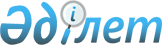 Об установлении на 2015 год дополнительного перечня лиц, относящихся к целевым группам населения по городу АктауПостановление акимата города Актау от 30 января 2015 года № 78. Зарегистрировано Департаментом юстиции Мангистауской области от 24 февраля 2015 года № 2619      Примечание РЦПИ.

      В тексте документа сохранена пунктуация и орфография оригинала.      В соответствии с Законами Республики Казахстан от 23 января 2001 года «О занятости населения» и «О местном государственном управлении и самоуправлении в Республики Казахстан», акимат города ПОСТАНОВЛЯЕТ:

      1. Установить по городу Актау на 2015 год дополнительный перечень лиц, относящихся к целевым группам населения:

      1) молодежь в возрасте от 21до 29 лет;

      2) женщины старше 50 лет;

      3) мужчины старше 55 лет;

      4) лица, не имеющие работу двенадцать и более месяцев.

      2. Государственному учреждению «Актауский городской отдел занятости и социальных программ» (Г.Н. Хайрлиева) обеспечить государственную регистрацию настоящего постановления в Департаменте юстиции Мангистауской области, его размещения в информационно-правовой системе «Әділет» и официального опубликования в средствах массовой информации.

      3. Контроль за исполнением настоящего постановления возложить на заместителя акима города Елтизарова Р.Т.

      4. Настоящее постановление вступает в силу со дня государственной регистрации в органах юстиции и вводится в действие по истечении десяти календарных дней после дня его первого официального опубликования.

 

       Аким города                             Е. Жанбыршин

 

       «СОГЛАСОВАНО»:

      Руководитель государственного

      учреждения «Актауский городской

      отдел занятости и социальных программ»

      Хайрлиева Г.Н.

      30 января 2015 год

 
					© 2012. РГП на ПХВ «Институт законодательства и правовой информации Республики Казахстан» Министерства юстиции Республики Казахстан
				